28ème Championnat International de la Police Lëtzebuerg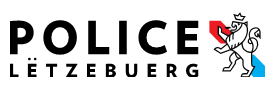 course à pied sur route de 10 km / lundi de pâques, le 13 avril 2020 à GrevenmacherFiche d‘inscription:nomprénomdate denaissancesexenationalitépayse-mail